Part I. 	Project ProposerPart II. 	Project Information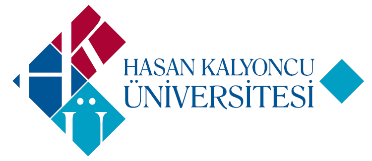 HASAN KALYONCU UNIVERSITYComputer Engineering DepartmentCOME 499 Project Proposal FormName LastnameSaed ALQARALEHE-mailsaed.alqaraleh@hku.edu.trCompany Information(If you have collaboration with a company)Starting TermTitle of the ProjectSentiment Analysis System For ImagesProject DescriptionProject DescriptionSentiment analysis or opinion mining approaches work on determining whether the input, which can be text and/or images is positive, negative, or neutral. The usage of Sentiment Analysis is getting popular thanks to appealing to many different working areas. Sentiment analysis uses image processing, machine learning algorithms and NLTK (Natural Language Toolkit). The data obtained from customers’ or users’ responses like images and text(tweets, comments, feedback) is used as the input of SA to help in improving marketing service.In this project, we will propose a solution that uses neural networks to classify people's feelings based on their images. Sentiment analysis or opinion mining approaches work on determining whether the input, which can be text and/or images is positive, negative, or neutral. The usage of Sentiment Analysis is getting popular thanks to appealing to many different working areas. Sentiment analysis uses image processing, machine learning algorithms and NLTK (Natural Language Toolkit). The data obtained from customers’ or users’ responses like images and text(tweets, comments, feedback) is used as the input of SA to help in improving marketing service.In this project, we will propose a solution that uses neural networks to classify people's feelings based on their images. Project JustificationProject JustificationNoveltyNoveltyNew aspectsIn our project, we will be creating an SA system that utilizes machine learning to efficiently analyze people's feelings using their images. Then we will build a web application that is allowing users to upload an image and make a decision about whether it is positive, negative, or neutral.ComplexityComplexityChallenging problems and issuesRelated computer science fields and subfieldsMachine Learning, Sentiment AnalysisToolsPython and Python Libraries Pandas, Numpy etc., Risk involvedRisk involvedPotential problems and alternative solutionsincapability to deal with complex images and inadequate accuracy. As a solution, the performance of multiple state-of-the-art Machine Learning algorithms will be investigated to find the most suitable one.Minimum work requiredAdequate knowledge and ability related to Python programming language.Group work